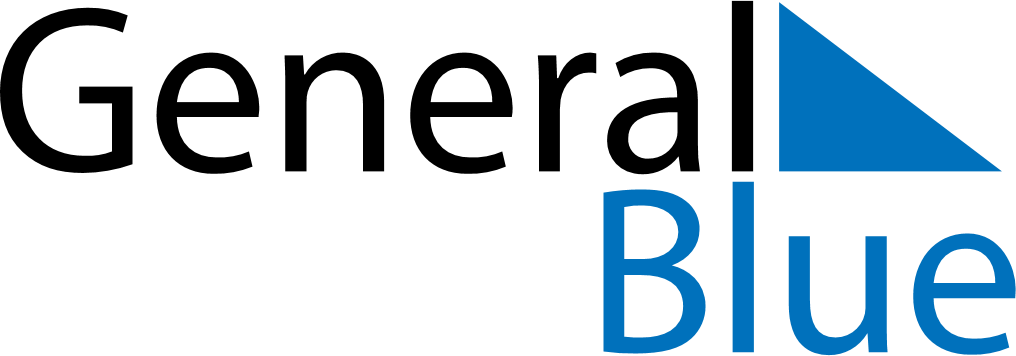 Q4 of 2022JamaicaQ4 of 2022JamaicaQ4 of 2022JamaicaQ4 of 2022JamaicaQ4 of 2022JamaicaQ4 of 2022JamaicaQ4 of 2022JamaicaOctober 2022October 2022October 2022October 2022October 2022October 2022October 2022October 2022October 2022SundayMondayMondayTuesdayWednesdayThursdayFridaySaturday12334567891010111213141516171718192021222324242526272829303131November 2022November 2022November 2022November 2022November 2022November 2022November 2022November 2022November 2022SundayMondayMondayTuesdayWednesdayThursdayFridaySaturday1234567789101112131414151617181920212122232425262728282930December 2022December 2022December 2022December 2022December 2022December 2022December 2022December 2022December 2022SundayMondayMondayTuesdayWednesdayThursdayFridaySaturday123455678910111212131415161718191920212223242526262728293031Oct 17: National Heroes DayDec 25: Christmas DayDec 26: Boxing DayDec 27: Christmas Day (substitute day)